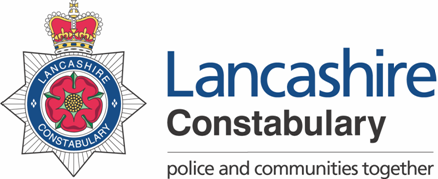 ROLE PROFILEPlease note the link will provide information about all competency levels however you should refer to the level indicated above. The levels are progressive so for example if level 2 is applicable all the areas in Level 1 & 2 in that competency area would apply to the role.Please note that the use of the terms “Assessment & Interview” is based upon candidates being successfully short-listed. In addition, the Division reserves the right to select the most suitable candidate based upon any combination of assessments that is deems appropriate.	 			     			 Date last updated: January 2020Post Title:Case BuilderCase BuilderGrade:LC 6JE: 1695Location:LeylandLeylandResponsible to:Case Builder ManagerCase Builder ManagerJob Purpose:To deliver professional, efficient and effective corporate case file preparation in relation to criminal justice matters.To support the work of the operational officer(s) by assuming responsibility for the upgrading of prosecution files together with providing advice and assistance on matters relating to the preparation of prosecution files. Act as Disclosure Officer in accordance with the Criminal Procedures and Investigations Act 1996 ensuring compliance with pre-trial issue requirements.  Key Responsibilities:This is not a comprehensive list of all the tasks which may be required of the post holder. It is illustrative of the general nature and level of responsibility of the work to be undertaken.Contribute to the development of efficient corporate systems and processes in relation to criminal justice procedures, particularly in relation to case file preparation with the ability to work according to specific policies and procedures with infrequent monitoring. .Provide advice, support and guidance to staff, officers and other departments in relation to the quality and content of prosecution files, in all cases emphasising the need to focus on a ‘right first time approach’ and  undertake training of new Case Builders.Deliver cost-effective case file preparation, ensuring compliance with legal requirements, corporate standard procedure manuals and policy agreements whilst successfully managing demand to achieve and sustain the required performance levels and applying the principles of:Director of Public Prosecution’s Guidance on ChargingCriminal Procedure Rules, particularly Rule 3 (Case Management)Manual of Guidance and Disclosure ManualDeal with complex cases and procedures and issue detailed advice and guidance in relation to case file preparation.Frequently negotiate with other agencies to achieve proportionate file build within prescribed targets and regularly liaise with CPS lawyersClosely monitor adherence to procedural and legal requirements, Home Office initiatives and Service Level Agreements with other agencies and departments such as HQ Scientific Support Imaging Unit and Crime Scene Investigators, Evidence Related Property, the Crown Prosecution Service and HM Court Service; take prompt action to address non-compliance by the most appropriate method, highlighting to supervision as appropriate.Use Constabulary IT systems in accordance with corporate procedures to maintain, input and extract data during case file preparation.Attend and actively contribute to team meetings focussing on improving performance and standards of case file preparation.Adopt a continuous improvement approach, taking opportunities to reduce the administrative burden whenever possible, particularly in respect of operational police officers; implementing proportionate file build to reduce unnecessary attendance at Court of police officers, victims of crime and witnesses.In accordance with the Manual of Guidance, upgrade files, to a high quality standard by obtaining the outstanding evidence required and preparing the file to ‘Trial Ready’ status.
Advise and assist the operational officers (both pre and post charge) in respect of the preparation, construction and submission of files, in particular Manual of Guidance requirements, evidential continuity and unused material.As directed by Crown Prosecution Service, undertake further evidential enquiries and reply to those enquires within agreed time-scales.Where the Case Builder is responsible for the preparation of upgraded file, (pre or post charge), assume the role of Disclosure Officer, thereby undertaking the principle duties as defined in the Act and adhering to the principles of the Criminal Procedures and Investigations Act.
Deal with general enquiries and make requests for information from Police Officers, members of the public, other Departments and Divisions, the Crown Prosecution Service, HM Court Service and other Police Forces and criminal justice agencies, both in writing and by telephone
Meet local Performance Management targets and contribute to the Force’s overall performance in respect of the quality and timeliness of file submissions.To carry out any other duties which are consistent with the nature, responsibilities and grading of the post.Behaviours :Behaviours :Behaviours :The Competency and Values Framework (CVF) has six competencies that are clustered into three groups. These competencies will be incorporated into the interview stage of the selection process.For more details on these competencies please follow the link provided.https://profdev.college.police.uk/competency-values/This role is required to operate at or be working towards the levels indicated below:The Competency and Values Framework (CVF) has six competencies that are clustered into three groups. These competencies will be incorporated into the interview stage of the selection process.For more details on these competencies please follow the link provided.https://profdev.college.police.uk/competency-values/This role is required to operate at or be working towards the levels indicated below:The Competency and Values Framework (CVF) has six competencies that are clustered into three groups. These competencies will be incorporated into the interview stage of the selection process.For more details on these competencies please follow the link provided.https://profdev.college.police.uk/competency-values/This role is required to operate at or be working towards the levels indicated below:Resolute, compassionate and committedResolute, compassionate and committedResolute, compassionate and committedBehaviourLevelTo be Identified byWe are emotionally awareLevel 1InterviewWe take ownershipLevel 1 InterviewInclusive, enabling and visionary leadershipInclusive, enabling and visionary leadershipInclusive, enabling and visionary leadershipWe are collaborativeLevel 2 InterviewWe deliver, support and inspireLevel 2 InterviewIntelligent, creative and informed policingIntelligent, creative and informed policingIntelligent, creative and informed policingWe analyse criticallyLevel 1InterviewWe are innovative and open mindedLevel 1InterviewValues :Values :All roles are expected to know understand and act within the ethics and values of the Police Service. These will be assessed within the application/assessment or interview stage of the recruitment/selection process.All roles are expected to know understand and act within the ethics and values of the Police Service. These will be assessed within the application/assessment or interview stage of the recruitment/selection process.IntegrityImpartialityPublic ServiceTransparencyQualificationsQualificationsQualificationsEssentialDesirableTo be identified bySuccessfully complete the CILEx Specialist Course in Disclosure within two years of appointment to postApplication FormCompleted the Case Builder training course or equivalent or be willing to undertakeApplication FormKnowledge/ ExperienceKnowledge/ ExperienceKnowledge/ ExperienceExperience of working within an administrative/clerical role within a busy office environment dealing with confidential informationInterviewExperience of inputting and maintaining computerised and manual filing/recording systemsExperience of interrogating computer systems to produce reports and management informationInterviewExperience of dealing with members of the public and working in partnership with other departments and agenciesInterviewExperience of working effectively as part of a teamInterviewExperience of working to deadlines and tight timescales, within a busy environmentApplication form/interviewExperience of working with minimal supervision, organising and prioritising own workloadApplication form/interviewExperience of producing accurate written information and demonstrate a high level of attention to detailBasic knowledge of the workings of the Criminal Justice System, legal definitions and associated points to prove.Application form/interviewExperience of interpreting complex rules and identifying optionsApplication Form/ Interview/ AssessmentOtherOtherOtherAn acceptable level of sickness absence in accordance with the Constabulary’s Attendance Policy.Attendance to be checked post interview by Recruitment for internal staff, via references for external applicantsA flexible approach to working hours and practicesFull driving licence.Interview